В период с 6 по 8 января 2022 года в г.Воронеж состоялись открытые областные соревнования по боксу «Золотые перчатки». В соревнованиях приняли участие команды Воронежской, Липецкой и Тамбовской областей. Команда Богучарского района выступила успешно, заняв 7 призовых мест. Победителем соревнований в своей весовой категории стал Вельянинов Артем, серебряные медали завоевали Шевченко Захар, Дихнов Максим, Черненькая Мария, Белкин Дмитрий, Гоков Александр. Бронзовым призером стал Шарыгин Сергей.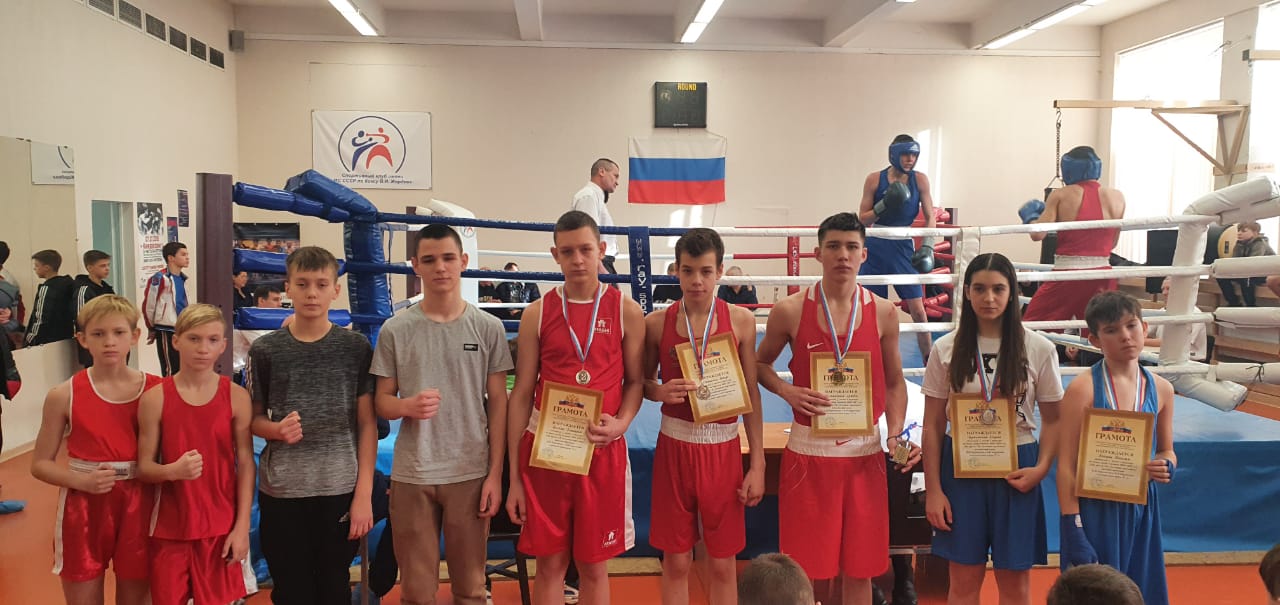 